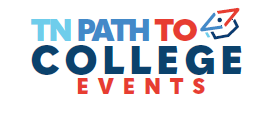 
College Fair Tip SheetBefore the FairThink about what you’re looking for in a college.Do you want to attend an extra-large, large, medium or small size school?What majors are you interested in?Do you want to go to an urban, suburban or rural school?Do you want to attend a 2-year, 4-year, single sex or religiously affiliated school?Do you want to participate in athletics, clubs, fraternities or sororities, or special programs such as study abroad or cooperative education?Research the colleges that are attending the fair to see which ones best fit yourpreferences.Make a list of questions to ask college representatives. Try to think of questions that are insightful and are not easily answered in the college’s brochure or website.Bring a resume and/or card with your name, address, high school, year of graduation, email address, intended major, and activities to give to the representative.At the FairPick up a fair directory and bag for all of the college materials you collect. Military branches often provide bags if they are not provided by the host.Visit schools that match or are the closest match to your preferences.Ask the same questions to each college representative you visit (it will help you to compare them).Make sure to fill out an inquiry card to let the college know you were in attendance (or give them a pre-printed card you brought with you). This will enable you to get on their mailing list.Make notes about the information you found most interesting or helpful.Be adventurous. Do not just talk to the “well known” schools.Attend an information session that is offered to gather information about the collegesearch process, financial aid, or whatever topics are available.After the FairReview information (catalogs and view books) to gather more information and help narrow down your choices.Send a thank you note or email to the college representatives you talked with as a way to reinforce your interest in the school.Adapted from National Association for College Admission Counseling (NACAC)